基本信息基本信息 更新时间：2024-04-28 13:06  更新时间：2024-04-28 13:06  更新时间：2024-04-28 13:06  更新时间：2024-04-28 13:06 姓    名姓    名佟海波佟海波年    龄37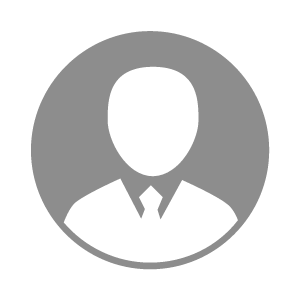 电    话电    话下载后可见下载后可见毕业院校国家开放大学邮    箱邮    箱下载后可见下载后可见学    历大专住    址住    址辽宁省沈阳市苏家屯区辽宁省沈阳市苏家屯区期望月薪5000-10000求职意向求职意向疫苗销售经理,兽药销售经理疫苗销售经理,兽药销售经理疫苗销售经理,兽药销售经理疫苗销售经理,兽药销售经理期望地区期望地区辽宁省辽宁省辽宁省辽宁省教育经历教育经历就读学校：锦州医学院畜牧兽医学院 就读学校：锦州医学院畜牧兽医学院 就读学校：锦州医学院畜牧兽医学院 就读学校：锦州医学院畜牧兽医学院 就读学校：锦州医学院畜牧兽医学院 就读学校：锦州医学院畜牧兽医学院 就读学校：锦州医学院畜牧兽医学院 工作经历工作经历工作单位：东方帝维生物制品股份有限公司 工作单位：东方帝维生物制品股份有限公司 工作单位：东方帝维生物制品股份有限公司 工作单位：东方帝维生物制品股份有限公司 工作单位：东方帝维生物制品股份有限公司 工作单位：东方帝维生物制品股份有限公司 工作单位：东方帝维生物制品股份有限公司 自我评价自我评价其他特长其他特长